データ解析基礎論a1 講義02資料の見方：　重要度１：データ解析基礎論a1~a2においては「気にしなくても良い」レベル　重要度２：知っておいて欲しいレベル重要度３：試験で問われる可能性があるレベルRの初歩的な処理２　[重要度3]条件＋α（重要度３） データなどから特定の条件を満たすものを取り出す。#まずデータを取り入れます：dat<-read.csv("http://www.matsuka.info/data_folder/datWA01.txt",                   header=T);# head(data_set)で、データが正しく取り入れらたか確認します。> head(dat)  shoesize     h gender1     27.0 181.4      M2     26.5 170.8      M3     27.5 182.3      M4     26.5 166.8      M5     23.5 153.2      F6     23.0 151.6      Fデータには足のサイズ（shoesize）身長（h）と性別(gender)があります。ここで男性（女性）のデータを取り出したい場合、講義の論理演算を適用すると：dat_male = dat[which(dat$gende=="M"), ]> head(dat_male)   shoesize     h gender1      27.0 181.4      M2      26.5 170.8      M3      27.5 182.3      M4      26.5 166.8      M13     26.0 173.0      M14     26.5 180.0      M のように、男性だけのデータを取り出すことが可能です。# 女性のデータdat$shoesize[dat$gender == "F"]# 身長180以上のデータdat_ge180 = dat[dat$h >= 180, ]1.1.1 which使用方法：which(expression…)Rの実行例> a=1:10 [1]  1  2  3  4  5  6  7  8  9 10> which(a<5)[1] 1 2 3 4 　#aの1,2,3,4番目の要素が５より小さい> b=10:1 [1] 10  9  8  7  6  5  4  3  2  1> which(b<5)[1]  7  8  9 10　#bの7,8,9,10番目の要素が５より小さい#講義１の実習２から4月のみを抽出dat <- data.frame(subjID = rep(1:5,2),                    Month = c(rep("april",5),rep("may",5)),                    Succeeded = rep(c("Yes","No"),5))dat_april = dat[dat$Month=="april",]> head(dat_april)  subjID Month Succeeded1      1 april       Yes2      2 april        No3      3 april       Yes4      4 april        No5      5 april       Yes記述統計　[定義は重要度3、数式は重要度２]2.1 母数と統計量（重要度３）母集団(population)定義：対象全体母数(parameter) – 母集団の変数の分布の性質を表す値（一般的にギリシャ文字で表記される）標本(sample)定義：母集団から抽出された一部の対象（サンプル）統計量(statistics) – サンプルデータから推定する母数の値（一般的にローマ字で表記される）2.2 平均値 - mean（重要度３）期待値：予想される数値。特定の変数の（他の情報がない場合の）期待値は、その変数の平均値となる。母集団・母分布の平均の定義・離散的変数の場合・連続的変数の場合xi: 確率変数の実数pi: xi が起こる確率f(x):確率密度母分布を知ることはまず無く、一般的には計測されたデータ（サンプル）から母分布の平均を以下の式から推定する：例:X={1,2,3,4,5}, mean(X) = 3
Rの実行例　– mean(x)使用方法：mean(var)x = 1:5> mean(x)[1] 32.2.1 平均値に関する役立つ定理（重要度２）X, Y: 変数a, b, c:　定数E( ): 期待値（平均値） xE(cX)=cE(X)　例：身長をcmからmに変更した場合E(X+c)=E(X)+c例：全員が厚み3cmの下駄を履いた時の身長E(X + Y) = E(X) + E(Y)例：英語と数学の合計点の平均2.3 分散と標準偏差 – variance & standard deviation（重要度３）分散: 平均を中心とした変数のばらつきの２乗の期待値集団・母分布の分散の定義または：とも表せる。分散は、ばらつきの２乗となっていて、ばらつきが大きく感じることが多く、ルートをとってもともとのスケールに戻したものが標準偏差である。2.3.1  分散に関する役立つ定理（重要度２）X, Y: 変数; a, b, c:定数var(cX)=c2var(X)　例：身長をcmからmにした場合var(X+c)=var(X)例：全員が厚み3cmの下駄を履いた時の身長var(aX + b)=a2var(X)例：得点を偏差値に変更した場合var(X + Y) = var(X) + var(Y)+2*cov(X,Y)例：英語と数学の合計点の分散ここでcov(X,Y)はXとYの共分散を示す。
2.3.2分散の推定値（重要度３）平均値と同様に、母分布を知ることはまず無く、一般的には計測されたデータ（サンプル）から母分布の分散を以下の式から推定する（最小二乗法）：平均値の統計量はnで割っていたが、分散の統計量はn-1で割るのは以下の説明・式で示すように不偏推定値であるからです。2.3.3 分散の不偏推定値の説明（重要度１―ほぼ０）以上のことからN-1を用いることによって、分散の期待値は母分散と一致することが示された。以下、計算機シミュレーションの結果を用いて体験する。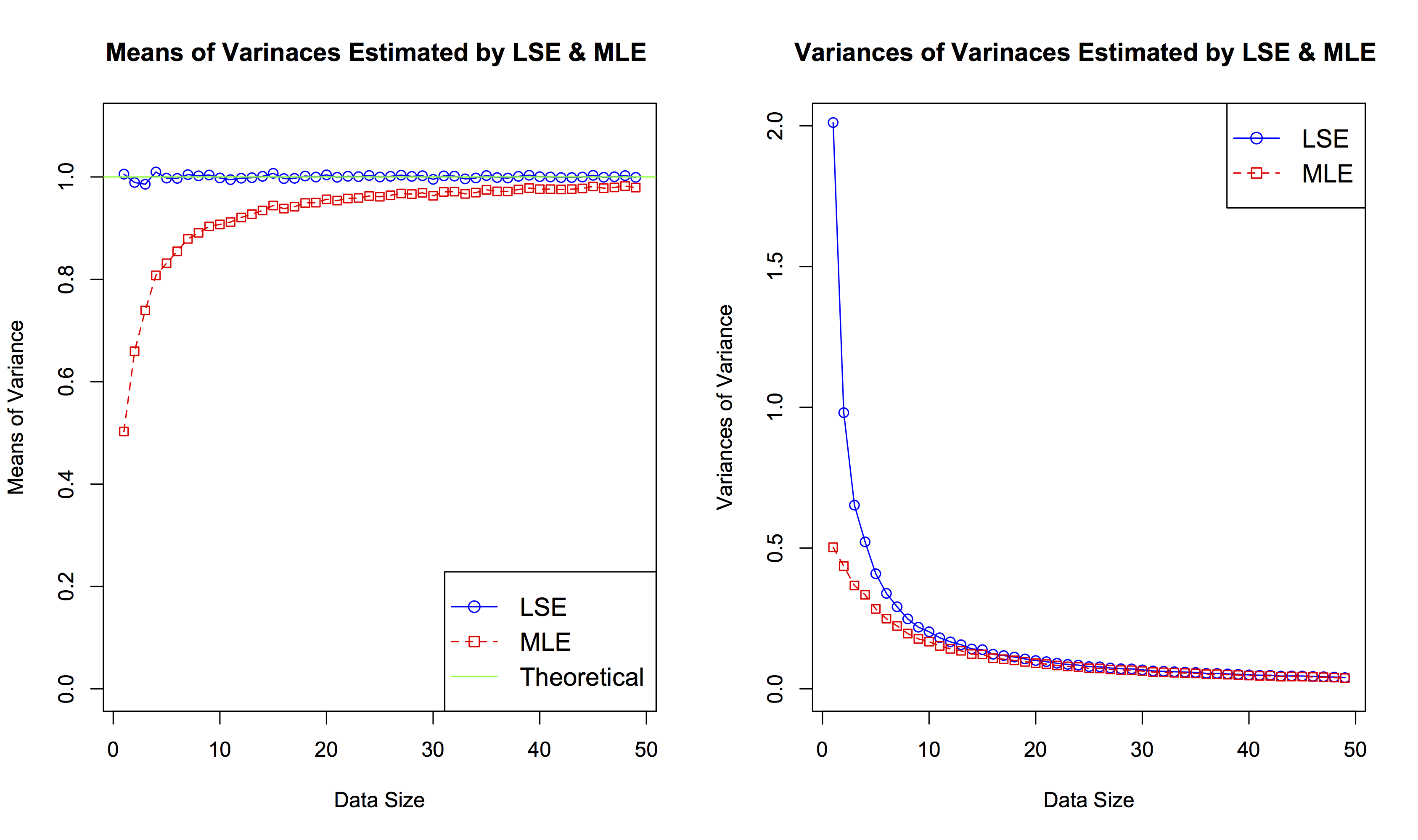 図1．左：x軸はデータ数、Y軸は推定された分散の平均。LSEは最小二乗法（n-1で割る、不偏分散）、MLEは最尤法(nで割る)による推定。最小二乗法の平均値は理論値とほぼ一致するが、最尤法ではデータ数が少ない場合は過小に推定されている。右：x軸はデータ数、Y軸は推定された分散の分散。最小二乗法ではデータ数が少ないほど推定値が安定していない（分散が多い）が、最尤法ではデータ数が少無くとも推定値は安定している。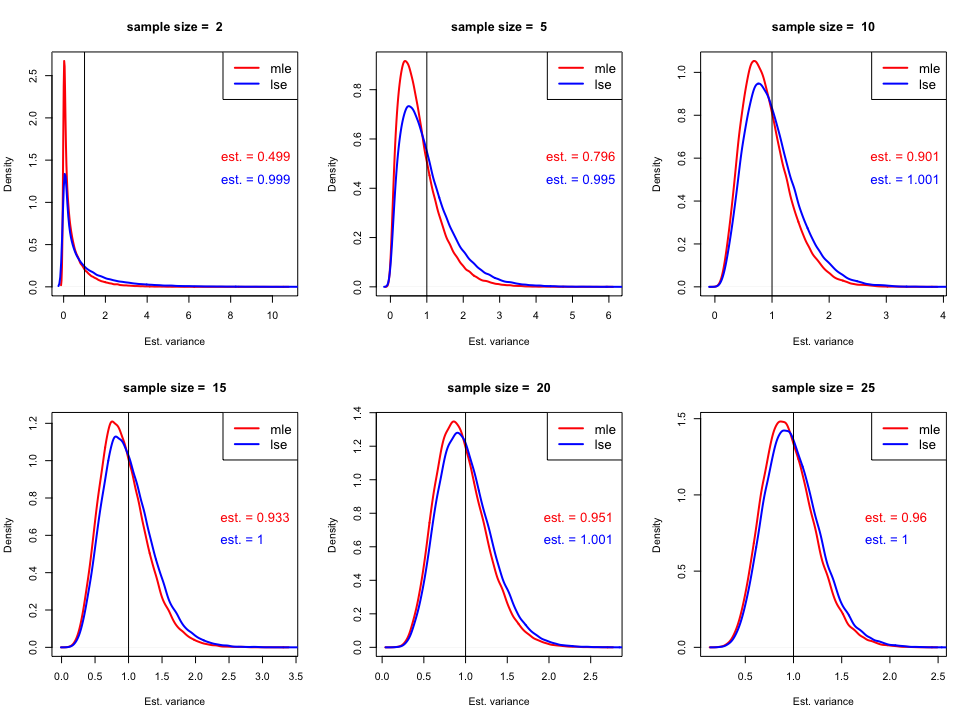 図２.LSEとMLEによる分散の推定値の分布2.3.3 var(x) & sd(x)Rの実行例　– var(x), sd(x)使用方法：var(variable), sd(variable)x = 1:10> var(x)[1] 9.166667> sd(x)[1] 3.02765# 定理の検証var(cX)=c2var(X)　例：身長をcmからmにした場合> x2 = x*10> var(x2)[1] 916.6667> var(x)*10^2[1] 916.6667var(X+c)=var(X)例：全員が厚み3cmの下駄を履いた時の身長> x3 = x +5> var(x3)[1] 9.166667> var(x)[1] 9.166667var(aX + b)=a2var(X)> x4 = x*3 + 10> var(x4)[1] 82.5> var(x)*3^2[1] 82.52.4 共分散と相関係数 – covariance & correlation（重要度３）２つの変数が同時にどれだけ変化するかデータポイントAにおいて、変数Xがその平均値から離れた場合、変数YがどれだけYの平均値から離れるか。（また、その逆）例：足のサイズと身長の共分散の場合　―　足のサイズの平均値（２５.５cm）でありある人物の足のサイズが２７.５cmであった場合、その人物の身長は身長の平均値（１６５cm）からどの程度異なるかに対する期待値。母集団の共分散の定義：同一の変数の共分散は分散です。共分散も、ばらつきの２乗となり、また2つの変数でスケールの違い（足のサイズはcm、身長はm）により、直感的に解釈が困難ば場合があるため、最大値が１、最小値が−１となる相関係数に変換することも多い。相関係数の定義：上記の相関係数は線形の関係の指標であり、「相関なし　→　独立」は必ずしも正しくない（ただし「独立　→　相関なし」は正しい）。2.4.1  共分散に関する役立つ定理（重要度２、式の詳細は重要度１）cov(X,Y) = cov(Y,X)cov(X,X) = var(X)cov(aX, bY) = ab*cov(X,Y)cov(a+X, b+Y) = cov(X,Y)cov(X, Y+Z) = cov(X,Y)+cov(X,Z)cov(ΣX, ΣY)=ΣΣcov(X,Y)2.4.2 cov(x,y) & cor(x,y)Rの実行例　– cov(x,y), cor(x)使用方法：x = 1:10y = 10:1> cov(x,y)[1] -9.166667> cor(x,y)[1] -1